Chapters of the thematic assessment of invasive alien species		Note by the secretariatIn section V of decision IPBES-6/1, the Plenary of the Intergovernmental Science-Policy Platform on Biodiversity and Ecosystem Services approved the undertaking of a thematic assessment of invasive alien species, in accordance with the procedures for the preparation of the Platform’s deliverables set out in annex I to decision IPBES-3/3 and as outlined in the scoping report set out in annex III to decision IPBES-4/1.In response to that decision, an expert group has produced a set of six chapters and a summary for policymakers. The summary for policymakers is set out in document IPBES/10/6. An overview of the process followed for the preparation of the assessment is set out in document IPBES/10/INF/5.At its tenth session, the Plenary will be invited to approve the summary for policymakers. It will also be invited to accept the chapters of the report, including their executive summaries, which will be revised after the tenth session to ensure consistency with the summary for policymakers as approved.The chapters, including their executive summaries, are available at https://ipbes.net/final_gov_review_ias. They are presented without formal editing.UNITED 
NATIONS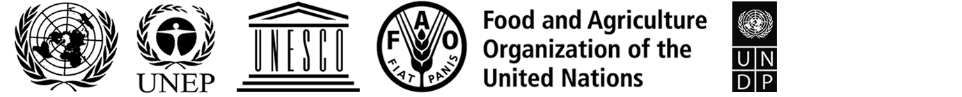 IPBES/10/INF/1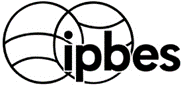 Intergovernmental Science-Policy 
Platform on Biodiversity and 
Ecosystem ServicesDistr.: General 15 May 2023 English onlyPlenary of the Intergovernmental Science-Policy 
Platform on Biodiversity and Ecosystem Services 
Tenth session Bonn, Germany, 28 August–2 September 2023 Item 7 (a) of the provisional agenda*Assessing knowledge: thematic assessment of invasive alien species